МОДУЛЬНАИМЕНОВАНИЕРАЗМЕР, мм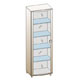 шкаф многоцелевойШК-3171676х540х396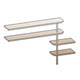 полкаПЛ-3041080x1620х250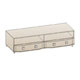 тумбаТБ-306420х1620х571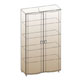 шкаф для одежды и бельяШК-3111676x896x396